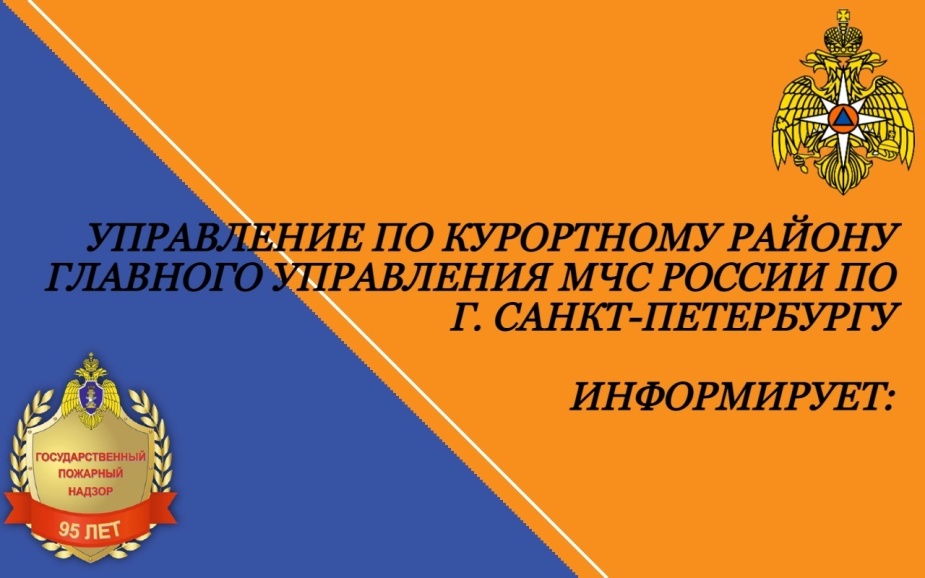 Чтобы обезопасить себя, своих родственников от трагедии соблюдайте простые правила:
 -Не пользуйтесь открытым огнем вблизи деревянных строений, кустарников, сухой травы;
- Не поджигайте сухую траву, огонь распространяется мгновенно, может стать неуправляемым;
- Своевременно очищайте прилегающую территорию от мусора, строительного материала и сухой травы;
- Не сжигайте собранный после уборки мусор и сухую траву;
- В пожароопасный период проводите с детьми и подростками разъяснительную работу. Никогда не давайте играть детям спичками;
- Соблюдайте осторожность при эксплуатации обогревательных приборов и печей, а также при эксплуатации бань;
- Соблюдайте требования пожарной безопасности в лесах. Не разводите костры в хвойных молодняках, на гарях, на участках поврежденного леса, торфяниках, в местах рубок (на лесосеках), не очищенных от порубочных остатков и заготовленной древесины, в местах с подсохшей травой, а также под кронами деревьев.
- Пользуйтесь только исправными электроприборами, штепсельными розетками, следите за состоянием изоляции электропроводки;
- Не применяйте нестандартные электронагревательные приборы, некалиброванные плавкие вставки или другие самодельные аппараты для защиты от перегрузки и короткого замыкания;
- Не курите в постели, в сараях, на чердаках, в местах хранения горючих материалов, не бросайте непогашенные спички, окурки;
- Имейте дома и во дворе первичные средства пожаротушения: огнетушитель, емкость с водой, ведро;
- Уходя из дома, убедитесь, что телевизор, лампы освещения, все электронагревательные и газовые приборы выключены.Ответить всемОтветитьПереслатьПозвонитьСоздать событие